Watch the videos of Ms. M and Ms. W. Note how many students participate in each review lesson. Compare the videos of Ms. M and Ms. W. Which teacher is eliciting responses more effectively? Why? 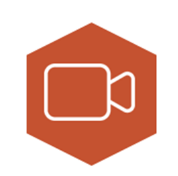 Activity 6.22 – Analyze a Video ExampleApply your KnowledgeWorkbook